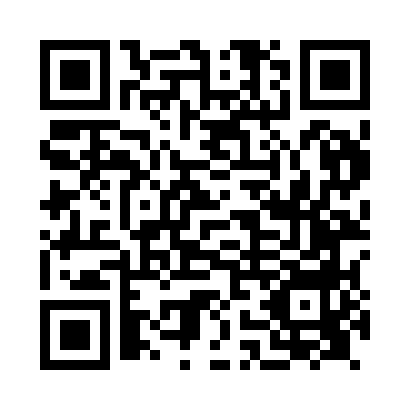 Prayer times for Yelford, Oxfordshire, UKWed 1 May 2024 - Fri 31 May 2024High Latitude Method: Angle Based RulePrayer Calculation Method: Islamic Society of North AmericaAsar Calculation Method: HanafiPrayer times provided by https://www.salahtimes.comDateDayFajrSunriseDhuhrAsrMaghribIsha1Wed3:395:361:036:108:3110:292Thu3:365:341:036:128:3210:323Fri3:335:331:036:138:3410:344Sat3:305:311:036:148:3610:375Sun3:275:291:036:148:3710:406Mon3:245:271:036:158:3910:437Tue3:215:251:026:168:4010:468Wed3:185:241:026:178:4210:499Thu3:155:221:026:188:4410:5210Fri3:125:201:026:198:4510:5411Sat3:115:191:026:208:4710:5512Sun3:105:171:026:218:4810:5613Mon3:095:151:026:228:5010:5614Tue3:085:141:026:238:5110:5715Wed3:085:121:026:248:5310:5816Thu3:075:111:026:258:5410:5917Fri3:065:101:026:268:5610:5918Sat3:055:081:026:278:5711:0019Sun3:055:071:026:278:5911:0120Mon3:045:051:036:289:0011:0221Tue3:045:041:036:299:0211:0222Wed3:035:031:036:309:0311:0323Thu3:025:021:036:319:0411:0424Fri3:025:011:036:319:0611:0425Sat3:014:591:036:329:0711:0526Sun3:014:581:036:339:0811:0627Mon3:004:571:036:349:1011:0628Tue3:004:561:036:349:1111:0729Wed3:004:551:036:359:1211:0830Thu2:594:551:046:369:1311:0831Fri2:594:541:046:369:1411:09